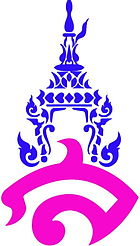 แผนการจัดการเรียนรู้ที่ 6หน่วยการเรียนรู้ที่ 1	เลขยกกำลัง		เรื่อง การประยุกต์ของเลขยกกำลัง
วิชาคณิตศาสตร์  3	ชื่อรายวิชา  ค 32101		กลุ่มสาระการเรียนรู้ คณิตศาสตร์
ชั้น มัธยมศึกษาปีที่ 5	ภาคเรียนที่ 1		ปีการศึกษา 2559		เวลา  2  คาบ
ผู้สอน  นางสาวฐนิดา  เรืองตระกูล		อาจารย์พี่เลี้ยง อาจารย์เกตุม สระบุรินทร์
มาตรฐานการเรียนรู้ 
		มาตรฐาน ค 1.1	เข้าใจถึงความหลากหลายของจำนวนและการใช้
		มาตรฐาน ค 1.2	เข้าใจถึงผลที่เกิดขึ้นจากการดำเนินการของจำนวนและความสัมพันธ์ระหว่าง
การดำเนินการต่างๆ และการใช้การดำเนินการในการแก้ปัญหา
		ตัวชี้วัด  ค 1.1 ม.4-6/3 	มีความคิดรวบยอดเกี่ยวกับจำนวนจริงที่อยู่ในรูปเลขยกกำลังที่มีเลขชี้กำลังเป็นจำนวนตรรกยะและจำนวนจริงในรูปกรณฑ์
		ตัวชี้วัด  ค 1.2 ม.4-6/1	เข้าใจความหมายและหาผลลัพธ์ที่เกิดจากการบวก การลบ การคูณ  การหารจำนวนจริง จำนวนจริงที่อยู่ในรูปเลขยกกำลังที่มีเลขชี้กำลังเป็นจำนวนตรรกยะ และจำนวนจริงที่อยู่นในรูปกรณฑ์
จุดประสงค์การเรียนรู้
	1.	ด้านความรู้
		นักเรียนสามารถ แก้สมการในรูปของเครื่องหมายกรณฑ์ได้
	2.	ด้านทักษะกระบวนการ
		นักเรียนสามารถ
		2.1	มีทักษะในการแก้ปัญหาและให้เหตุผลได้
		2.2	มีการสื่อสาร สื่อความหมายทางคณิตศาสตร์ และการนำเสนอ
		2.3	มีทักษะในการใช้สมบัติของเลขยกกำลังในการประยุกต์ใช้ได้
		3.	ด้านคุณลักษณะ
		นักเรียนต้องเป็นผู้ที่
		3.1	มีความรับผิดชอบ
		3.2	มีระเบียบวินัย
		3.3	ใฝ่เรียนรู้และมุ่งในการทำงานสาระการเรียนรู้
		การประยุกต์ของเลขยกกำลัง
กิจกรรมการเรียนรู้
	ขั้นนำเข้าสู่บทเรียน
		ครูพูดถึงการแก้สมการในปกติ ว่าเรามีการแก้อย่างไรเพื่อที่จะนำมาช่วยในการแก้สมการในรูปของกรณฑ์
	กิจกรรมพัฒนาผู้เรียน
		1. ครูบอกถึงหลักการวิธีการแก้สมการหาคำตอบของสมการในรูปเครื่องหมายกรณฑ์ จะมีหลักในการแก้ดังนี้
หลักการ   1) ถ้ากรณีเป็นรากที่สอง จะใช้วิธียกกำลังสองทั้งสองข้างเพื่อทำลาย  เช่น  
	   2) ถ้าเป็นรากที่มากกว่า 2 ให้ใช้วิธีการยกกำลังตามลำดับของราก เพื่อทำลายราก
		  เช่น          ,    เป็นต้น
	   3) เมื่อกำจัดรากแล้ว ก็แก้สมการหาค่าตัวแปร โดยวิธีการทั่วๆไป
		2. รายละเอียดกิจกรรมการเรียนรู้ โดยใช้รูปแบบการแก้ปัญหาโดยโพลยาและชอเอ็นเฟลด์  (Polya and Schoenfeld) ดังนี้
		1)  ขั้นทำความเข้าใจปัญหา (การอ่านและการวิเคราะห์)  คือ ดูโจทย์ว่าเป็นโจทย์ประเภทไหนและโจทย์ต้องการอะไร
		2)  ขั้นวางแผนแก้ปัญหา (การสำรวจ)  คือ การตรวจสอบบทนิยามและทฤษฎีบทจากที่ได้เคยเรียนมาก่อนหน้า ว่าสามารถนำมาใช้ในการแก้ปัญหาได้หรือไม่ และลองวางแผนว่าจะแก้ปัญหาจากสิ่งที่มีได้อย่างไร
		3)  ขั้นดำเนินการตามแผน (การนำไปใช้) คือ เมื่อนักเรียนสามารถเข้าใจปัญหาและทราบถึงวิธีการแก้ปัญหาแล้ว ลองลงมือแก้ปัญหาตามแผนที่ดำเนินการไว้		4) ขั้นตรวจสอบผลลัพธ์ คือ เมื่อนักเรียนได้คำตอบแล้วสามารถนำคำตอบไปแทนในสมการ เพื่อตรวจสอบว่าคำตอบนั้นถูกต้องหรือไม่
		3. ครูจะบอกถึงความสำคัญกับนักเรียนเกี่ยวกับการนำความรู้เรื่องเลขยกกำลังไปใช้ในชีวิตประจำวันได้อย่างไรบ้าง เช่น การคำนวณหาอัตราเงินเฟ้อ การคำนวณอัตราดอกเบี้ยและอื่นๆ
	 อัตราเงินเฟ้อคือ  ภาวะที่ราคาสินค้าและบริการโดยทั่วไปในระบบเศรษฐกิจสูงขึ้นเรื่อย  ซึ่งก็จะมีผลทำให้ค่าของเงินที่เราถืออยู่ลดลง          การคำนวณหาอัตราเงินเฟ้อ
                            			โดยใช้สูตร       
                              เมื่อ    r	แทน อัตราเงินเฟ้อ
                                      p	แทน ราคาสินค้าเมื่อ n ปีที่แล้ว
                                      q	แทน ราคาชนิดเดียวกันในเวลาปัจจุบัน 
                                      n	แทน จำนวนปี 	ตัวอย่าง   จงหาอัตราเงินเฟ้อจากราคาที่ดินแปลงหนึ่ง ซึ่งปัจจุบันราคา 500,000 บาท
			โดยเมื่อ 12 ปีที่แล้วที่ดินแปลงนี้ราคา    80,000 บาท
	 วิธีทำ      จากโจทย์กำหนดสมการการคำนวณหาอัตราเงินเฟ้อ ดังนี้      
	โดยโจทย์ต้องการหาอัตราเงินเฟ้อ นั่นคือ r 
	และจากโจทย์จะทราบว่า  p	แทน ราคาสินค้าเมื่อ 12 ปีที่แล้ว คือ 80,000
                                   	q	แทน ราคาชนิดเดียวกันในเวลาปัจจุบันคือ 500,000
                                      	n	แทน จำนวนปี คือ 12 ปี	จากสูตรจะได้   	  r	=	
					=						=	 
					=	
		สรุปได้ว่า อัตราเงินเฟ้อซึ่งประมาณจากราคาที่ดินปัจจุบันเท่ากับ 0.165 หรือ 16.5% การคำนวณอัตราดอกเบี้ยเงินกู้				โดยใช้สูตร     
                              เมื่อ   A    แทน จำนวนเงินต้นพร้อมดอกเบี้ย
			        P	   แทน เงินต้น
                                       r	   แทน อัตราดอกเบี้ยเงินกู้ต่อปี
                                       t	   แทน จำนวนปีที่
     ตัวอย่าง    บริษัทกู้เงินจากธนาคารจำนวน 900,000 บาท โดยจะต้องจ่ายดอกเบี้ยเงินกู้  8.5%  ต่อปี ถ้าธนาคารยอมให้บริษัทยังไม่ต้องจ่ายดอกเบี้ย  โดยให้ผ่อนชำระเงินต้นอย่างเดียว แต่ต้องจ่ายดอกเบี้ยดังกล่าวเมื่อครบ 2 ปี 6 เดือน   อยากทราบว่า บริษัทแห่งนี้จะต้องจ่ายดอกเบี้ยเงินกู้เท่าใด เมื่อครบกำหนด
      วิธีทำ       จากโจทย์กำหนดสมการการคำนวณอัตราดอกเบี้ยเงินกู้ ดังนี้ 		โดยโจทย์ต้องการหาดอกเบี้ยเงินกู้ นั่นคือ A
	และจากโจทย์จะทราบว่า	P	แทน เงินต้น คือ  
                                       	r	แทน อัตราดอกเบี้ยเงินกู้ต่อปี นั่นคือ  
                                       	t	แทน จำนวนปีนั่นคือ 		จากสูตรจะได้   	=	
					=							=	
						=		บาท
		ดังนั้น จำนวนดอกเบี้ยที่ต้องจ่ายกับธนาคารเมื่อครบ 2 ปี 6 เดือน คือ 
	หรือ    บาท		4. ครูสรุปความเข้าใจของนักเรียนในการทำตัวอย่าง และเปิดโอกาสให้นักเรียนได้ซักถาม
		5. ครูให้นักเรียนทำแบบฝึกหัดในหนังสือเรียน สสวท. เพื่อทบทวนความเข้าใจที่เรียนผ่านมา
		6. ครูสั่งทำการบ้านแบบฝึกหัด 1.2 พร้อมกำหนดวันส่ง
	สื่อ/อุปกรณ์/แหล่งการเรียนรู้
	1. หนังสือเรียนรายวิชาคณิตศาสตร์พื้นฐาน เล่ม 2 ชั้นมัธยมศึกษาปีที่ 4-6 กลุ่มสาระการเรียนรู้	คณิตศาสตร์ ตามหลักสูตรแกนกลางการศึกษาขั้นพื้นฐาน พุทธศักราช 2251 จัดทำโดย สสวท. 
	2. เอกสารประกอบการเรียนคณิตศาสตร์ 3 เรื่อง เลขยกกำลัง
	3. Workbook discovering mathematics เล่ม 5 จัดทำโดย สถาบัน PDCA Education การวัดและประเมินผล		บันทึกหลังการสอน	ผลการสอน
…………………………………………………………………………………………………………………………………………………………………
…………………………………………………………………………………………………………………………………………………………………	ปัญหาและอุปสรรค
…………………………………………………………………………………………………………………………………………………………………
…………………………………………………………………………………………………………………………………………………………………	ข้อเสนอแนะ…………………………………………………………………………………………………………………………………………………………………
…………………………………………………………………………………………………………………………………………………………………

							ลงชื่อ ………………………………………………….. ผู้สอน
								   (อาจารย์เกตุม สระบุรินทร์)ความเห็นของหัวหน้ากลุ่มสาระการเรียนรู้
…………………………………………………………………………………………………………………………………………………………………
…………………………………………………………………………………………………………………………………………………………………							
								ลงชื่อ ……………………………………………… 
									(อาจารย์น้ำผึ้ง  ชูเลิศ)
							 	หัวหน้ากลุ่มสาระการเรียนรู้คณิตศาสตร์ความเห็นของรองผู้อำนวยการโรงเรียนฝ่ายวิชาการ…………………………………………………………………………………………………………………………………………………………………
…………………………………………………………………………………………………………………………………………………………………								ลงชื่อ ………………………………………………….. 
									(อาจารย์ ดร. สุดารัตน์   ศรีมา)										  รองผู้อำนวยการฝ่ายวิชาการเป้าหมายหลักฐานเครื่องมือวัดเกณฑ์การประเมินสาระสำคัญ
การประยุกต์ของเลข
ยกกำลัง- สมุด-แบบฝึกหัดในเอกสารประกอบการเรียน
-แบบฝึกหัดในหนังสือเรียนและแบบฝึกหัดใน Workbook - สมุด-แบบฝึกหัดในเอกสารประกอบการเรียน
-แบบฝึกหัดในหนังสือเรียนและแบบฝึกหัดใน Workbook- ตรวจสอบความถูกต้อง และความเข้าใจ
- ความถูกต้องของแบบฝึกหัดไม่ต่ำกว่า 70%คุณลักษณะอันพึงประสงค์
- ใฝ่เรียนรู้และมุ่งมั่นในการทำงาน
- ตรงต่อเวลา- การเข้าเรียน
- การส่งงาน
- บันทึกหลังการสอน- การเข้าเรียน
- การมีส่วนร่วมกันในชั้นเรียน- เข้าเรียนตรงต่อเวลา
- มีความกระตือรือร้นในการเรียน
สมรรถนะ
- การแก้ปัญหา
- การให้เหตุผล
- ความสามารถในการสื่อสาร การสื่อความ- สมุด- แบบฝึกหัดในเอกสารประกอบการเรียน 
- แบบฝึกหัดในหนังสือเรียน
และแบบฝึกหัดใน Workbook- สมุด- แบบฝึกหัดในเอกสารประกอบการเรียน
- แบบฝึกหัดในหนังสือเรียนและแบบฝึกหัดใน Workbook- ตรวจสอบความถูกต้องและความเข้าใจ
- ความถูกต้องของแบบฝึกหัดไม่ต่ำกว่า 70%